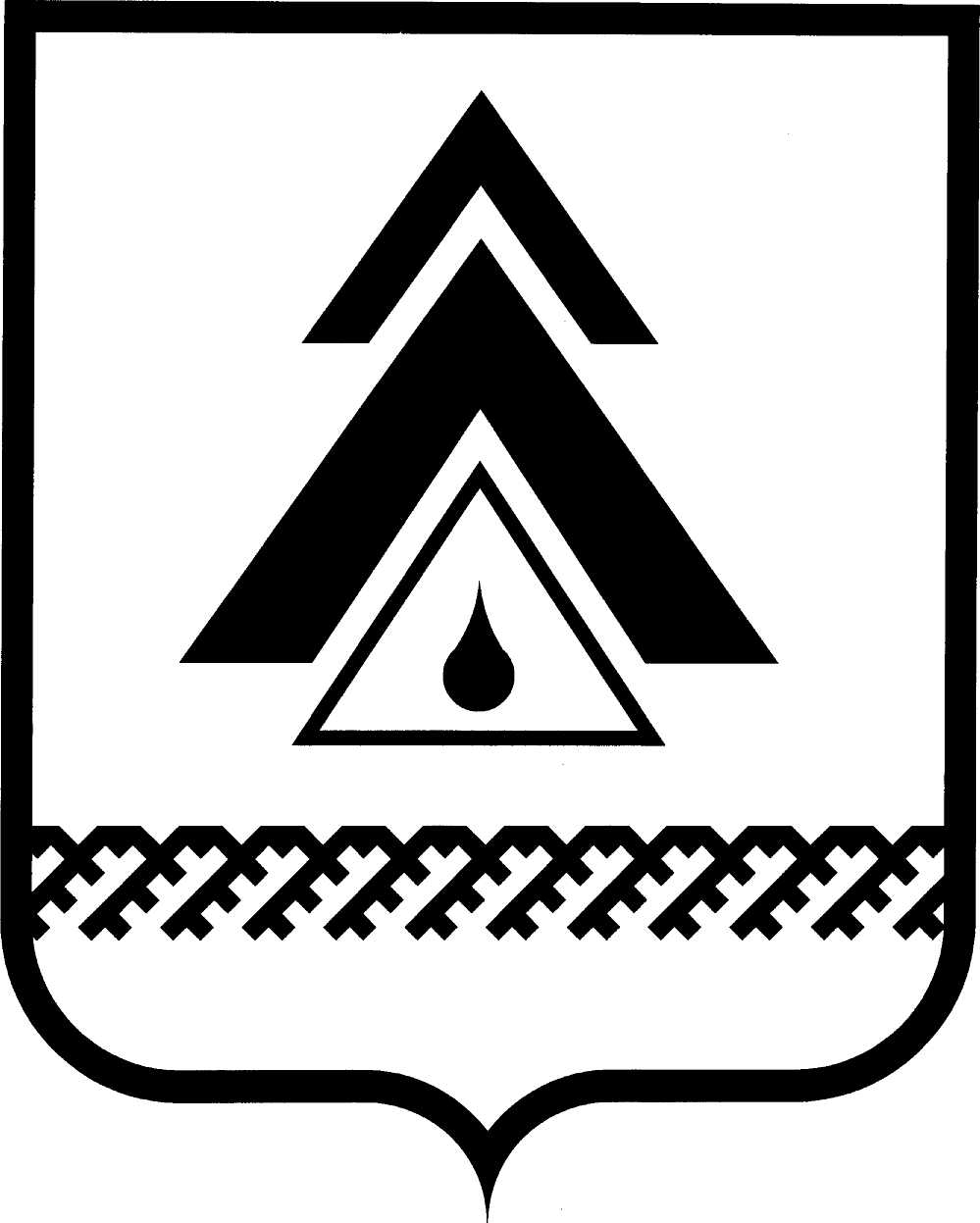 администрация Нижневартовского районаХанты-Мансийского автономного округа – ЮгрыПОСТАНОВЛЕНИЕОб отчете об исполнении бюджета района за 9 месяцев 2013 годаВ соответствии с пунктом 3 раздела 9 Порядка регулирования отдельных вопросов организации и осуществления бюджетного процесса в Нижневартовском районе, утвержденного решением Думы района от 05.10.2007 № 101, рассмотрев отчет об исполнении бюджета района за 9 месяцев 2013 года:1. Утвердить отчет об исполнении бюджета района за 9 месяцев 2013 года согласно приложению.2. Направить экземпляр отчета об исполнении бюджета района за 9 месяцев 2013 года в Думу района и Контрольно-счетную палату района для анализа.3. Пресс-службе администрации района (А.Н. Королёва) опубликовать постановление в районной газете «Новости Приобья».4. Контроль за выполнением постановления возложить на заместителя главы администрации района по экономике и финансам Т.А. Колокольцеву.Исполняющий обязанностиглавы администрации района                                                       Т.А. КолокольцеваПриложение к постановлениюадминистрации районаот 28.11.2013 № 2537Отчетоб исполнении бюджета Нижневартовского районана 01 октября 2013 годаот 28.11.2013г. Нижневартовск№ 2537          (тыс. руб.)(тыс. руб.)(тыс. руб.)№
п/пНаименование доходов и расходовВсего(тыс. руб.)123I. Доходы1.Налоговые и неналоговые доходы1 930 755,71.1.Налоги на прибыль, доходы1 202 933,01.1.1.Налог на доходы физических лиц1 202 933,01.2.Налоги на совокупный доход37 299,01.2.1.Налог, взимаемый в связи с применением упрощенной системы налогообложения29 220,01.2.2.Единый налог на вмененный доход для отдельных видов деятельности7 272,71.2.3.Единый сельскохозяйственный налог 175,91.2.4Налог, взимаемый в виде стоимости патента в связи с применением упрощенной системы налогообложения630,41.3.Налоги на имущество34 306,51.3.1.Налог на имущество физических лиц133,51.3.2.Транспортный налог с организаций24 361,91.3.3.Транспортный налог с физических лиц7 323,11.3.4.Земельный налог2 488,01.4.Государственная пошлина3 498,51.4.1.Государственная пошлина по делам, рассматриваемым в судах общей юрисдикции, мировыми судьями (за исключением Верховного Суда Российской Федерации)2 238,91.4.2.Государственная пошлина за совершение действий, связанных с лицензированием, с проведением аттестации в случаях, если такая аттестация предусмотрена законодательством Российской Федерации, зачисляемая в бюджеты муниципальных районов1 259,61.4.3.Государственная пошлина за государственную регистрацию, а также за совершение прочих юридически значимых действий0,01.5.Задолженность и перерасчеты по отмененным налогам, сборам и иным обязательным платежам71,41.5.1.Налоги на имущество71,41.6.Доходы от использования имущества, находящегося в государственной и муниципальной собственности259 609,51.6.1.Доходы в виде прибыли на доли в уставных капиталах хозяйственных товариществ и обществ или дивидендов по акциям, принадлежащим муниципальным районам 84,81.6.2.Доходы, получаемые в виде арендной либо иной платы за передачу в возмездное пользование государственного и муниципального имущества (за исключением имущества бюджетных и автономных учреждений, а также имущества государственных и муниципальных унитарных предприятий, в том числе казенных)245 364,91.6.3.Доходы от сдачи в аренду имущества, находящегося в оперативном управлении  органов государственной власти, органов местного самоуправления, государственных внебюджетных фондов и созданных ими учреждений (за исключением имущества бюджетных и автономных учреждений)14 116,71.6.4.Доходы, получаемые в виде арендной платы за земельные участки, расположенные в полосе отвода автомобильных дорог общего пользования местного значения, находящихся в собственности муниципальных районов37,71.6.5.Доходы от перечисления части прибыли, остающейся после уплаты налогов и иных обязательных платежей муниципальных унитарных предприятий, созданных муниципальными районами5,41.7.Платежи при пользовании природными ресурсами351 611,91.7.1.Плата за негативное воздействие на окружающую среду351 611,91.8.Доходы от оказания платных услуг и компенсации затрат государства3 398,81.8.1.Прочие доходы от компенсации затрат государства3 398,81.9.Доходы от продажи материальных и нематериальных активов22 497,91.9.1.Доходы от продажи квартир11 045,31.9.2.Доходы от реализации имущества, находящегося в государственной и муниципальной (за исключением имущества бюджетных и автономных учреждений, а также имущества государственных и муниципальных унитарных предприятий, в том числе казенных)9 748,51.9.3.Доходы от продажи земельных участков, находящихся в государственной и муниципальной собственности (за исключением земельных участков бюджетных и автономных учреждений)-25,81.9.4.Доходы от перечисления части прибыли, остающейся после уплаты налогов и иных обязательных платежей муниципальных унитарных предприятий, созданных муниципальными районами259,81.9.5.Доходы от продажи земельных участков, находящихся в собственности муниципальных районов (за исключением земельных участков муниципальных бюджетных и автономных учреждений)1 470,11.10.Штрафы, санкции, возмещение ущерба15 387,41.10.1.Денежные взыскания (штрафы) и иные суммы, взыскиваемые с лиц, виновных в совершении преступлений, и в возмещение ущерба имуществу5,01.10.2.Денежные взыскания (штрафы) за нарушение законодательства Российской Федерации о недрах, об особо охраняемых природных территориях, об охране и использовании животного мира, об экологической экспертизе, в области охраны окружающей среды, земельного законодательства, лесного законодательства, водного законодательства3,01.10.3.Денежные взыскания (штрафы) за нарушение правил перевозки крупногабаритных тяжеловесных грузов по автомобильным дорогам общего пользования местного назначения муниципальных районов1 450,01.10.4.Денежные взыскания (штрафы) за нарушение законодательства в области обеспечения санитарно-эпидемиологического благополучия человека и законодательства в сфере защиты прав потребителей379,01.10.5.Денежные взыскания, налагаемые в возмещение ущерба, причиненного в результате незаконного или нецелевого использования бюджетных средств528,41.10.6.Денежные взыскания (штрафы) за нарушение законодательства Российской Федерации об административных правонарушениях, предусмотренные статьей 20.25. Кодекса Российской Федерации об административных правонарушениях23,51.10.7.Прочие поступления от денежных взысканий (штрафов) и иных сумм в возмещение ущерба11 945,41.10.8.Денежные взыскания, налагаемые в возмещение ущерба, причиненного в результате незаконного или нецелевого использования бюджетных средств (в части бюджетов муниципальных районов)17,61.10.9.Денежные взыскания (штрафы) за нарушение законодательства Российской Федерации о размещении заказов на поставки товаров, выполнение работ, оказание услуг для нужд муниципальных районов341,21.10.10.Денежные взыскания (штрафы) за нарушение законодательства Российской Федерации об административных правонарушениях, предусмотренные статьей 20.25. Кодекса Российской Федерации об административных правонарушениях160,01.11.Прочие неналоговые доходы141,81.11.1.Невыясненные поступления-0,91.11.2.Прочие неналоговые доходы142,72.Безвозмездные поступления1 839 229,02.1.Безвозмездные поступления от других бюджетов бюджетной системы российской федерации1 813 543,92.1.1.Дотации  бюджетам субъектов Российской Федерации и муниципальных образований145 299,22.1.2.Субсидии бюджетам субъектов Российской Федерации и муниципальных образований (межбюджетные субсидии)601 914,52.1.3.Субвенции бюджетам субъектов Российской Федерации и муниципальных образований784 531,72.1.4.Иные межбюджетные трансферты281 798,62.2.Прочие безвозмездные поступления2.2.1.Прочие безвозмездные поступления в бюджеты муниципальных районов28 690,92.3.Доходы бюджетов бюджетной системы российской федерации от возврата остатков субсидий, субвенций и иных межбюджетных трансфертов, имеющих целевое назначение, прошлых лет1 431,22.3.1.Доходы бюджетов муниципальных районов от возврата остатков субсидий, субвенций и иных межбюджетных трансфертов, имеющих целевое назначение, прошлых лет1 431,22.4.Возврат остатков субсидий, субвенций и иных межбюджетных трансфертов, имеющих целевое назначение, прошлых лет-4 437,12.4.1.Возврат остатков субсидий, субвенций и иных межбюджетных трансфертов, имеющих целевое назначение, прошлых лет из бюджетов муниципальных районов-4 437,1Всего доходы3 769 984,7II. Расходы1.Общегосударственные вопросы362 409,31.1.Функционирование высшего должностного лица субъекта Российской Федерации и муниципального образования15 694,31.2.Функционирование законодательных (представительных) органов государственной власти и представительных органов муниципальных образований8 418,41.3.Функционирование Правительства Российской Федерации, высших  исполнительных органов государственной власти субъектов Российской Федерации, местных администраций213 051,21.4.Судебная система0,01.5.Обеспечение деятельности финансовых, налоговых и таможенных органов и органов финансового (финансово-бюджетного) надзора3 651,01.6.Резервные фонды0,01.7.Другие общегосударственные вопросы121 594,42.Национальная оборона3 676,32.1.Мобилизационная и вневойсковая подготовка3 676,33.Национальная безопасность и правоохранительная деятельность17 086,63.1.Органы юстиции3 894,03.2.Предупреждение и ликвидация последствий чрезвычайных ситуаций природного и техногенного характера, гражданская оборона9 398,33.3.Другие вопросы в области национальной безопасности и правоохранительной деятельности3 794,34.Национальная экономика267 051,74.1.Общеэкономические вопросы3 267,14.2.Сельское хозяйство и рыболовство75 548,04.3.Транспорт68 279,44.4.Дорожное хозяйство57 843,14.5.Связь и информатика11 389,74.6.Другие вопросы в области национальной экономики50 724,45.Жилищно-коммунальное хозяйство727 355,55.1.Жилищное хозяйство454 289,85.2.Коммунальное хозяйство254 918,35.3.Благоустройство17 443,45.4.Другие вопросы в области жилищно-коммунального хозяйства704,06.Охрана окружающей среды9 507,46.1.Другие вопросы в области охраны окружающей среды9 507,47.Образование1 448 768,37.1.Дошкольное образование176 560,67.2.Общее образование1 179 468,97.3.Молодежная политика и оздоровление детей61 018,07.4.Другие вопросы в области образования31 720,88.Культура и кинематография 120 480,08.1.Культура111 911,98.2.Кинематография806,58.3.Другие вопросы в области культуры и кинематографии 7 761,69.Здравоохранение59 762,69.1.Стационарная медицинская помощь13 712,69.2.Амбулаторная помощь37 768,59.3.Медицинская помощь в дневных стационарах всех типов0,09.4.Скорая медицинская помощь190,59.5.Другие вопросы в области здравоохранения8 091,010.Социальная политика99 701,210.1.Пенсионное обеспечение2 876,010.2.Социальное обеспечение населения35 664,710.3.Охрана семьи и детства49 175,810.4.Другие вопросы в области социальной политики11 984,711.Физическая культура и спорт19 598,611.1.Физическая культура1 869,311.2.Массовый спорт16 651,711.3.Другие вопросы в области физической культуры и спорта1 077,612.Средства массовой информации35 534,512.1.Телевидение и радиовещание22 329,212.2.Периодическая печать и издательства13 205,313.Обслуживание государственного и муниципального долга0,013.1.Обслуживание государственного внутреннего и муниципального долга0,014.Межбюджетные трансферты бюджетам субъектов Российской Федерации и муниципальных образований общего характера486 248,314.1.Дотации на выравнивание бюджетной обеспеченности субъектов Российской Федерации и муниципальных образований76 609,414.2.Иные дотации409 638,9Всего расходы3 657 180,3Результат исполнения бюджета (дефицит «-», профицит «+»)+ 112 804,4